Modulzertifikat LehraMT DeutschKIT – Universität des Landes Baden-Württemberg und nationales Forschungszentrum in der Helmholtz-Gemeinschaft 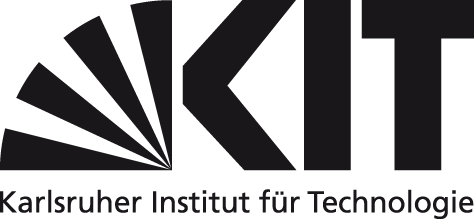 Frau/Herr stud. phil Matr.-Nr. Matr.-Nr. 6100 Vertiefungsmodul (VM): Theorien / Methoden der Medienkulturwissenschaft6100 Vertiefungsmodul (VM): Theorien / Methoden der Medienkulturwissenschaft6100 Vertiefungsmodul (VM): Theorien / Methoden der Medienkulturwissenschaft6100 Vertiefungsmodul (VM): Theorien / Methoden der Medienkulturwissenschaft6100 Vertiefungsmodul (VM): Theorien / Methoden der Medienkulturwissenschaft6100 Vertiefungsmodul (VM): Theorien / Methoden der MedienkulturwissenschaftVeranstaltungen:Veranstaltungen:Veranstaltungen:Veranstaltungen:Veranstaltungen:Veranstaltungen:690  HS (7 LP)							                      	Note:		 691 VL/HS/PS (3 LP)								           Note:	690  HS (7 LP)							                      	Note:		 691 VL/HS/PS (3 LP)								           Note:	690  HS (7 LP)							                      	Note:		 691 VL/HS/PS (3 LP)								           Note:	690  HS (7 LP)							                      	Note:		 691 VL/HS/PS (3 LP)								           Note:	690  HS (7 LP)							                      	Note:		 691 VL/HS/PS (3 LP)								           Note:	690  HS (7 LP)							                      	Note:		 691 VL/HS/PS (3 LP)								           Note:	Art der Leistung: Hausarbeit und……..{bitte ergänzen}Art der Leistung: Hausarbeit und……..{bitte ergänzen}Art der Leistung: Hausarbeit und……..{bitte ergänzen}Art der Leistung: Hausarbeit und……..{bitte ergänzen}Art der Leistung: Hausarbeit und……..{bitte ergänzen}Art der Leistung: Hausarbeit und……..{bitte ergänzen}         10 LPKarlsruhe, den Karlsruhe, den Karlsruhe, den StempelModulverantwortlicher: Prof. Dr. A. BöhnModulverantwortlicher: Prof. Dr. A. BöhnModulverantwortlicher: Prof. Dr. A. Böhn